Acteur : 	Synopsis :Tu es le frère du patient qui aura la tâche de distraire les membres de l’équipe de soins (étudiants) lors d’un cas de RCR. Les membres de l’équipe de soins vont agir selon leur niveau de profession et vont peut-être te poser des questions. Tu dois répondre aux questions dans le contexte de ton personnage. Le synopsis ci-dessous sert à te donner des idées de dialogue et t’indique comment agir dans le rôle du frère lors du déroulement du cas.Histoire sociale :Tu es le frère aîné du patient.Tu es au courant que ton frère est très malade et tu acceptes le fait que sa vie tire possiblement à sa fin, car tu es réaliste.Tu connais seulement les informations médicales qui t’ont été transmises par ton frère : il a eu « une attaque de cœur » quelques années auparavant. Pour cette raison, il a subi quelques chirurgies importantes récemment, et il est chanceux d’être en vie.Tu n’aimes pas connaître les détails sur les soins médicaux, car cela te met mal à l’aise. Tu as peur des piqûres et tu te sens mal à l’hôpital.Malgré tout, tu as confiance dans le système médical. Tu veux tout simplement que ton petit frère aille bien.Tu as de bonnes relations avec tout le monde dans la famille, mais ta mère t’intimide un peu.Tu te sens coupable du déclin de santé de ton frère parce que tu habites à l’extérieur de la province et tu n’étais pas très présent pour lui.Tu es actuellement en visite et cela fait plusieurs mois que tu ne l’avais pas vu.Déroulement du scénario et réactions des participants :Tu deviens inquiet, car tu ne comprends pas ce qui se passe durant tout le scénario.Le fait de voir tous les soins en cours te met mal à l’aise. Tu observes ce qui se passe sans aucune expression.En général, tu demeures silencieux en approchant ton frère pour lui tenir la main.Tu te blâmes et tu culpabilises à propos de la situation en cours :« J’aurais dû être là pour lui. »« Je suis son grand frère, je suis censé le protéger. »Tu appuies les décisions du médecin :« S’il vous plaît, faites ce que vous pouvez, pas plus. »« Je suis ici frère, ne lâche pas ! »« Je sais qu’il voudrait qu’on fasse ce qu’il faut pour lui. »Tu discutes et écoutes les conseils des participants qui t’encadrent, mais tu demeures passif vis-à-vis de ce qui se passe.Tu continues à être silencieux, compatissant avec ton frère et tu essaies légèrement d’atténuer la tension entre la mère et la conjointe, jusqu’à la fin du cas.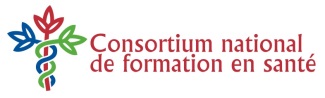 Scénario : Gestion de conflit (Cas C, AC, BC ou ABC)Script : Frère du patientCas : Gestion d’un cas RCR